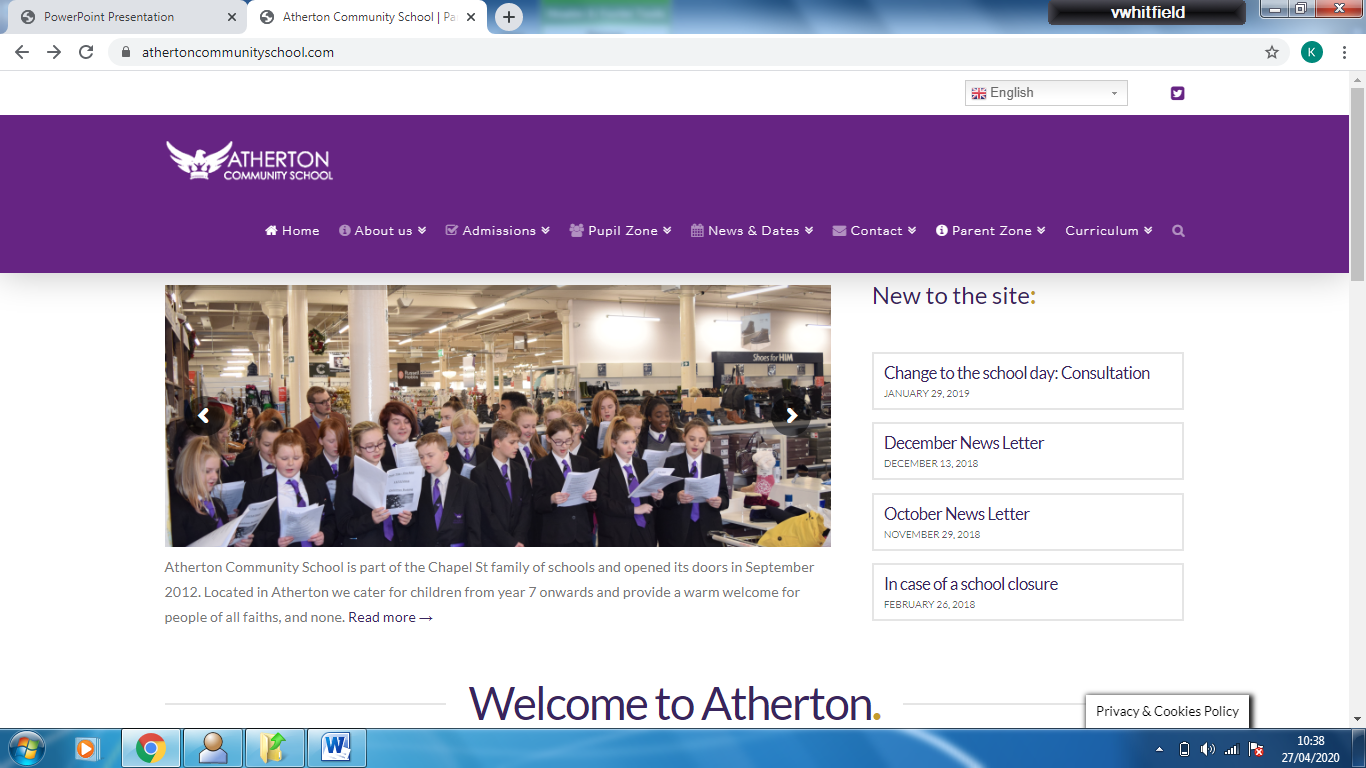 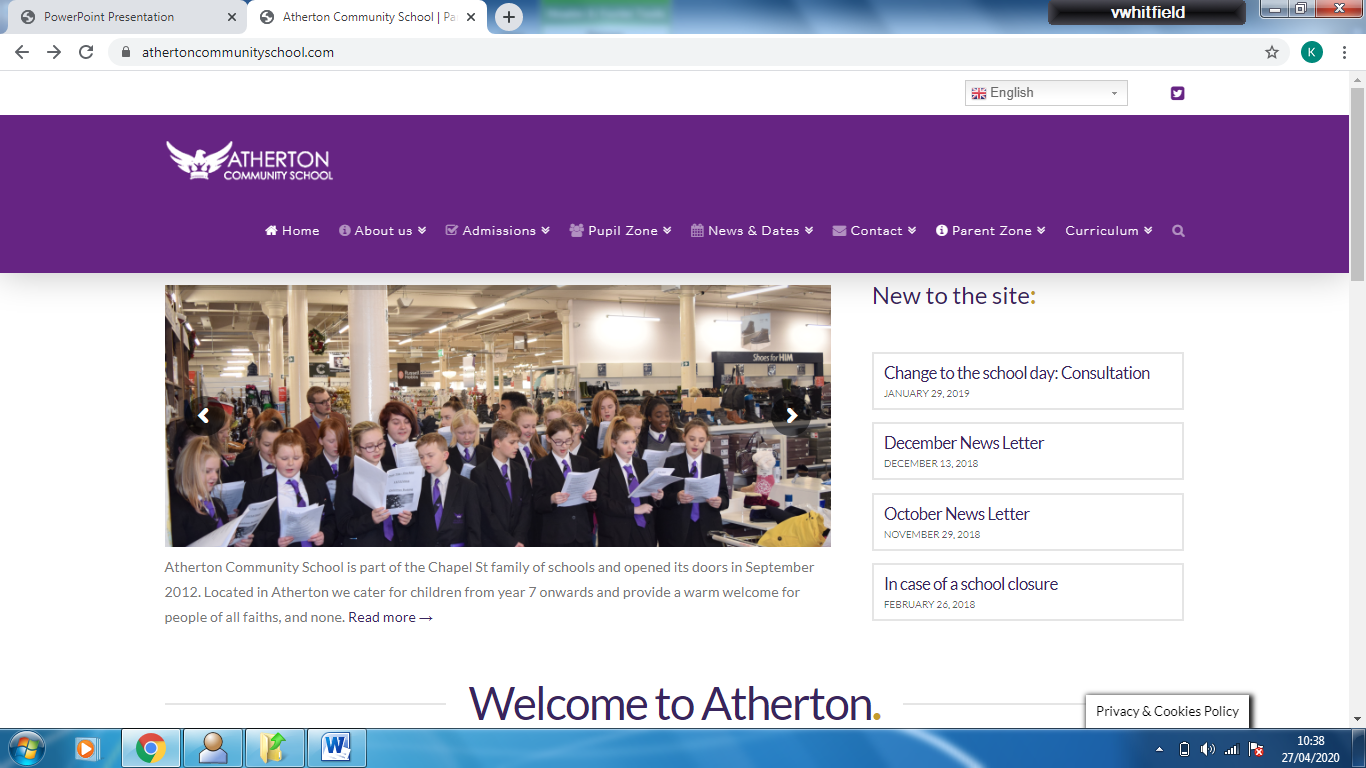 Digestive systemDigestive systemDigestive systemOrganFunction 1OesophagusMuscle contractions push food into the stomach2StomachHydrochloric acid and pepsin chemically digest food, stomach muscles churn the food.3LiverProduced bile that is added into the first part of the small intestines called the ileum4PancreasProduces enzymes that are released into the small intestines to complete digestion. 5Small IntestinesChemical digestion continues and small soluble molecules are absorbed into the blood6Large intestinesWater is removed from the waste faeces and absorbed back into the blood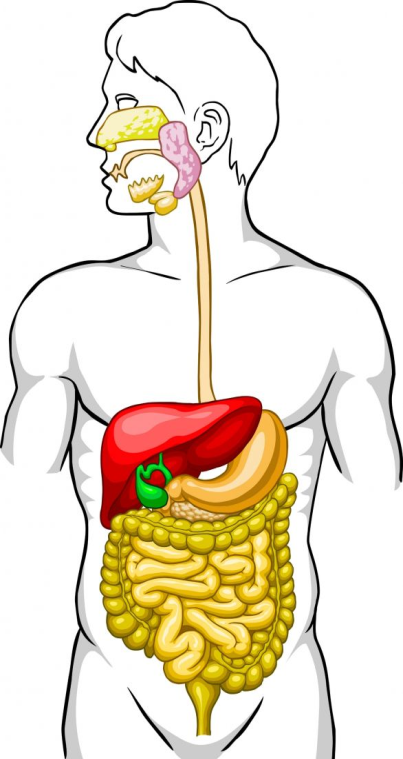 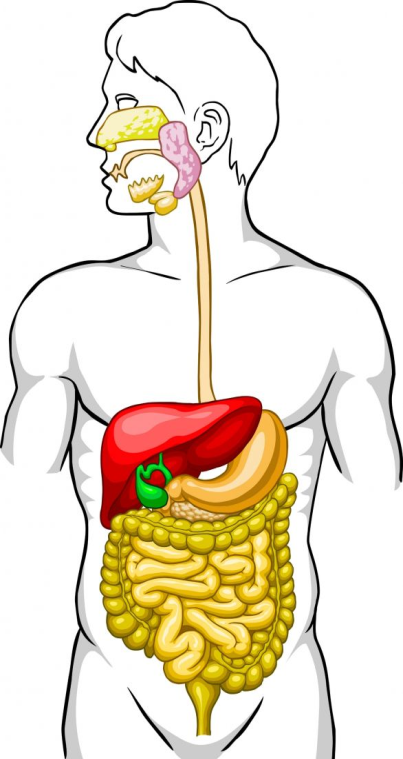 Key wordsKey wordsOptimumThe best conditions for the reaction to take place fastestActive siteThe specific point in the structure of the enzyme where the reaction occursDenatureWhen the active site changes shape permanently so the enzyme no longer binds to the substrateEmulsifyWhen fat droplets are broken down in to small ones to help mix them with the enzyme and increase the surface area for digestionBileAlkali released from the liver in the duodenum to neutralise neutralise stomach acid and emulsify fatsEnzymesEnzymesEnzymesEnzymes are biological catalysts that speed up the digestion of large insoluble molecules to small soluble ones that can be absorbed into the blood.Enzymes are biological catalysts that speed up the digestion of large insoluble molecules to small soluble ones that can be absorbed into the blood.Enzymes are biological catalysts that speed up the digestion of large insoluble molecules to small soluble ones that can be absorbed into the blood.EnzymeReleased fromFunctionAmylaseSalivary Glands, pancreas and small IntestinesBreaks down starch into glucoseProtease (Pepsin)Stomach (pepsin), pancreas and small intestinesBreaks down proteins into amino acidsLipasePancreas and small intestinesBreaks down fats into fatty acids and glycerolFactors affecting the rate of an enzyme reactionFactors affecting the rate of an enzyme reactionFactors affecting the rate of an enzyme reactionTemperaturepHConcentration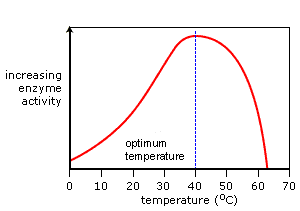 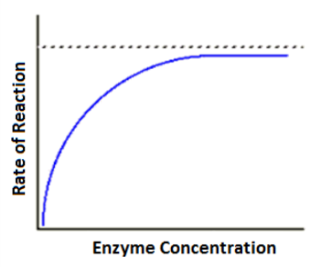 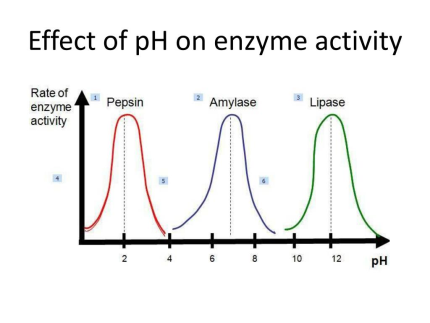 Key WordsKey WordsKey WordsKey Words1DiaphragmFlat muscle underneath the lungs that contracts and relaxes to cause breathing Flat muscle underneath the lungs that contracts and relaxes to cause breathing 2TracheaTube containing rings of cartilage that allows air to move in and out of the lungsTube containing rings of cartilage that allows air to move in and out of the lungs3ThoraxAir tight chest cavity containing the respiratory system and the heart.Air tight chest cavity containing the respiratory system and the heart.4AlveoliSmall blind ending sacs where gases are exchanged between the air and the bloodSmall blind ending sacs where gases are exchanged between the air and the blood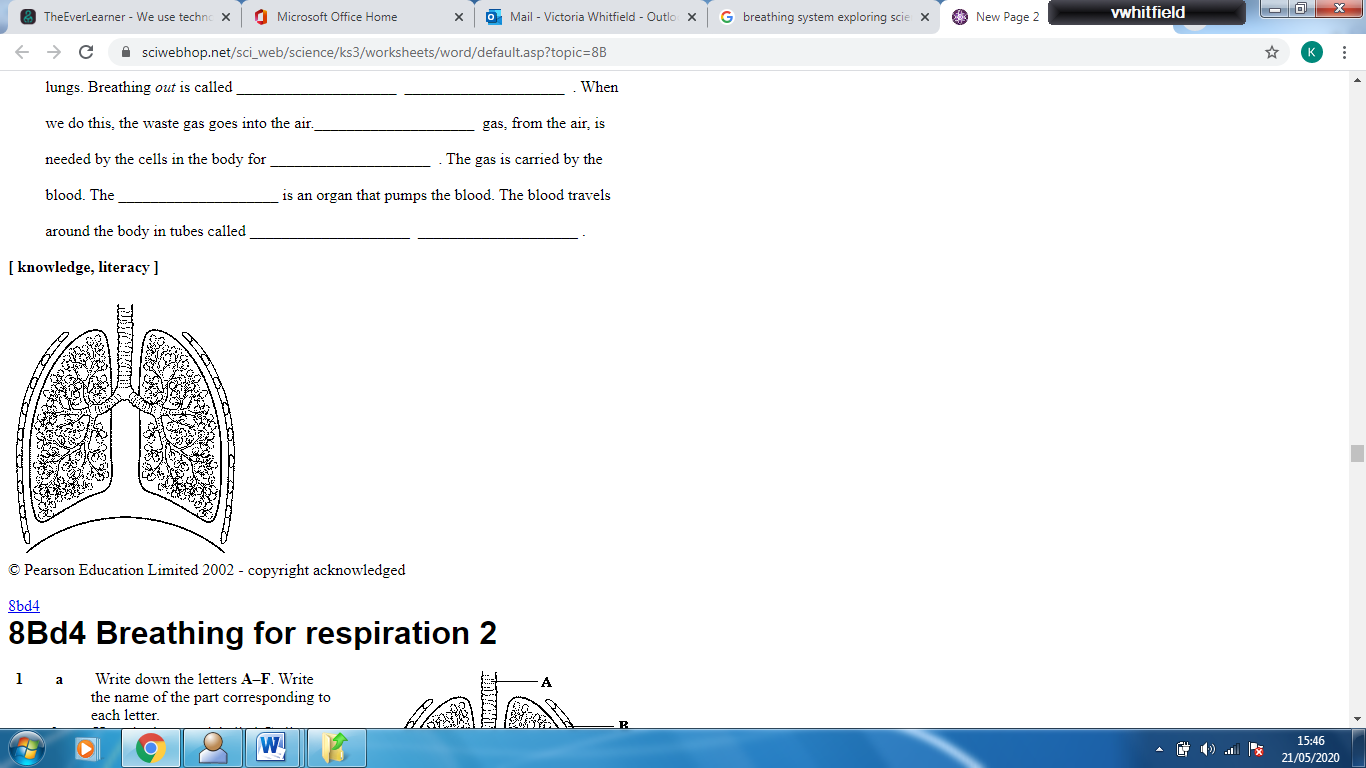 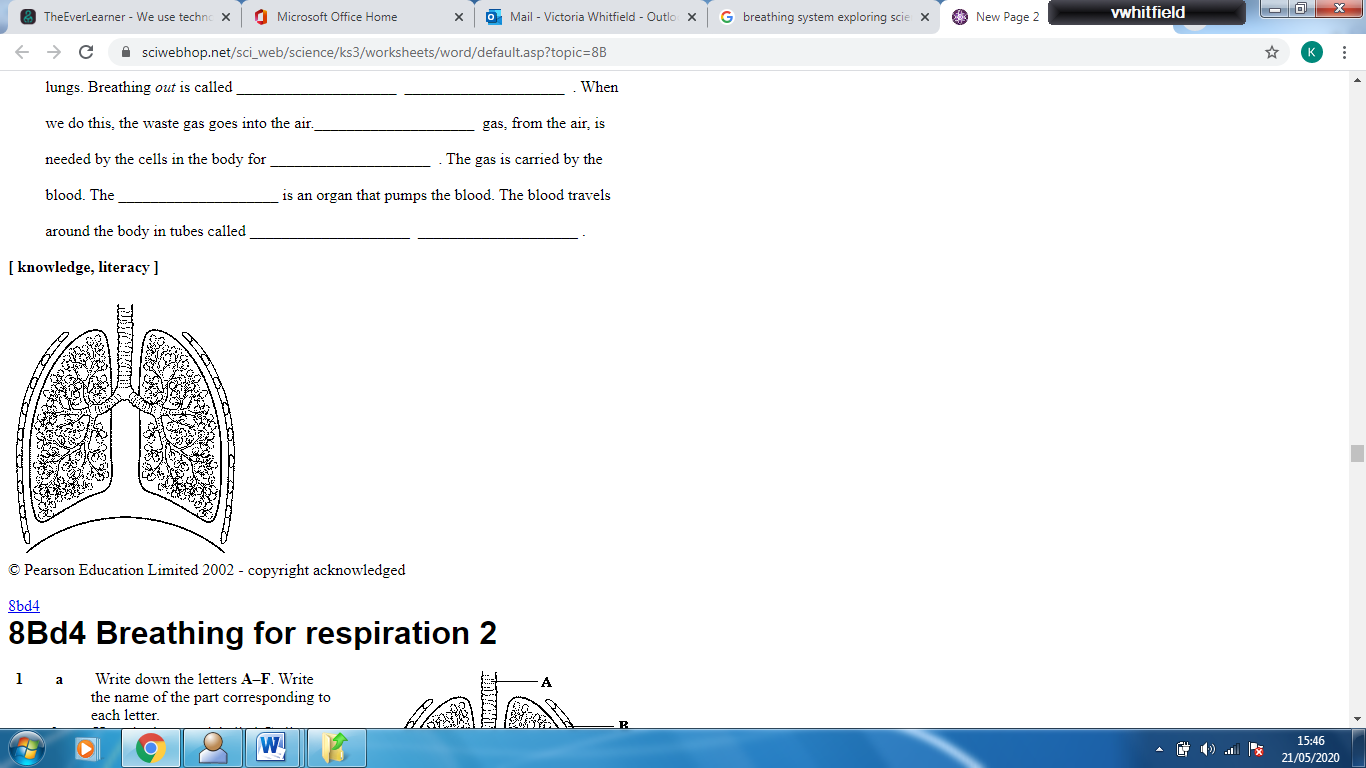 InhalingInhalingInhalingExhalingDiaphragm contractsDiaphragm contractsDiaphragm contractsDiaphragm relaxesVolume in the thorax increasesVolume in the thorax increasesVolume in the thorax increasesVolume in the thorax decreasesPressure in the thorax decreasesPressure in the thorax decreasesPressure in the thorax decreasesPressure in the thorax increasesAir is pulled into the lungsAir is pulled into the lungsAir is pulled into the lungsAir is pushed out of the lungsChallenge QuestionsChallenge Questions1Why does boiled amylase not work when cooled down to room temperature?2How and why does asthma affect breathing?3How are the lungs adapted for gas exchange?4Why is both diffusion and active transport needed to absorb digested nutrients into the blood?Circulatory systemCirculatory systemCirculatory systemKey Word 1Vena cavaVein that brings deoxygenated blood back to the heart from the body2Right atriumPumps blood in to the ventricle and where the pacemaker cells are located3Right ventriclePimps blood out of the heat to the lungs4Pulmonary arteryTakes deoxygenated blood to the lungs5Pulmonary veinBrings oxygenated blood back to the heart from the lungs6Left atriumPumps blood to the left atrium7Left ventriclePumps blood out of the heart to the body. Has a large muscle wall to pump blood at a high pressure8AortaArtery that carries blood away from the heart to the body9ValvesThese prevent the backflow of blood through the circulatory systemThe blood flows through the heart in the order of 1 to 8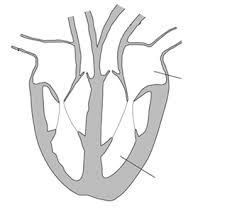 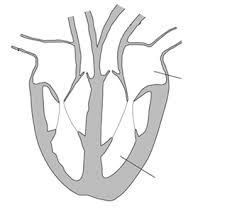 The blood flows through the heart in the order of 1 to 8The blood flows through the heart in the order of 1 to 8Non communicable diseasesNon communicable diseasesNon-communicable diseaseCondition that is caused by lifestyle and is not spread by a pathogenRisk FactorEnvironmental or lifestyle factor that can increase the likelihood of developing a non-communicable diseaseCoronary Heart DiseaseCondition where fat (cholesterol) builds up in the coronary arteries, reducing blood flow to the heart musclesDiabetesCondition where the pancreas cannot make enough or does not make any insulin to control blood sugar levelsDeficiency diseaseCondition caused by a lack of a specific nutrient, mineral or vitamin, e.g. anaemia or scurvy. Treating Coronary Heart Disease Treating Coronary Heart Disease Treating Coronary Heart Disease Treating Coronary Heart DiseaseTreatmentHow it worksAdvantagesDisadvantagesStatinsBreaks down cholesterol in the bodyReduces risk of heart attack by up to 35%, reduces likelihood of developing CHDSide effects include headaches, memory loss and liver damageAspirin or WarfarinThins the blood and prevents blood clotsAspirin can be bought cheaply at supermarketsIncreased risk of strokes if a blood vessel bursts and  it cannot clotStentMetal mesh that widens the blood vessel to increase blood flowIncreases blood flow to the heart reducing the chance of heart attacksTemporary solution as cholesterol can build up over the stentHeart bypassBlood vessels from the leg are grafted over a narrow or blocked blood vesselSeveral blockages could be treated at once.Risk of infections from surgeryBlood composition and Blood VesselsBlood composition and Blood VesselsBlood composition and Blood VesselsBlood VesselStructural Adaptations1Artery Small lumen and thick muscular walls to withstand and maintain a high blood pressure2VeinLarge lumen to increase the volume of blood in the blood vessel. Valves to prevent the back flow of blood3CapillaryThin calls that are only 1 cell thick to decrease the diffusion pathway and speed up exchange of substances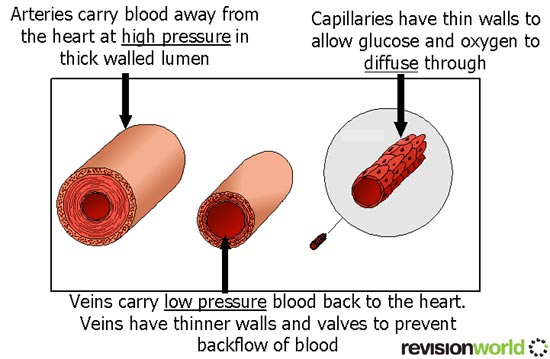 ComponentComponentFunctionPlasmaPlasmaCarries dissolved substances around the body including CO2, urea, glucose, minerals, hormones and amino acidsRed blood cellRed blood cellCarry oxygen from the lungs to the body cellsWhite blood cellsWhite blood cellsInternal defence against infectionPlateletsPlateletsCauses the blood to clot around a woundCancerCancerBenign tumourGrows slowly inside a membrane and can be removed easily, does not invade other parts of the bodyMalignant tumourGrows rapidly and out of control. Cells can break off and travel in the blood to other parts of body to spread the cancer.Challenge QuestionsChallenge Questions1What are the risk factors for cancer?2Why do arteries need to maintain a high blood pressure?3What lifestyle changes could be made to reduce the risk of developing a non-communicable disease and why is it hard to make everyone follow this?4Evaluate the treatments for CHD for an 80 year old and for a 55 year old.